Political Contribution FormCommunications Workers of AmericaPLEASE FILL IN THIS FORM COMPLETELY FOR PROCESSING:Request Type: (Check one)         Federal            Non-FederalTotal Request Amount $ 	Local Amount $                       District Amount $ 	Are there limits on Contribution? No        Yes          If yes, what is the limit amount $ 	This request is made by:    Name: Email:Local:  	 Cell Phone:  	 Are you the lead Local? Yes         No      If you checked no, please provide Lead Local#: 	 Relationship Level between the Candidate/Elected with the person making the Request: (Check One)         #1 Can get the candidate/elected to return my calls within 24 hours.         #2 Can get the staff of the candidate/elected to return my calls within 24 hours.If Level 2, What is the Staff’s Name:         #3 Do not currently have a relationship with the candidate/elected but currently working on it.Candidate’s Official Name:Federal Candidate ID#State Candidate ID#  	Candidate’s Official Committee Name (Check Payable to):  	Federal Candidate Committee ID#  	 State Candidate Committee ID#				Official Address of Candidate’s Committee:Address: 								City:					 State:			 Zip: 			Campaign Fund Amount (as of request date) $ 				State or Local:  http://www.campaignfinance.org/linksstate.htmlFederal:  http://www.fec.gov/finance/disclosure/candcmte_info.shtmlOffice Sought:  US Senate   US Congress    State or Local Office   State:  	     District:	If State or Local Office, Please Describe:  								Election Year:         	   Election Type:  Primary   General  Special   Run-Off   Debt Reduction	If Special, Please provide the Election Date:        	Party: (check one)   Democrat   Republican   Independent    Other: 	Candidate Status: (check one) Incumbent    Challenger   Open SeatFund Code: (check one)   Primary General   Runoff   Special   Debt-ReductionRegistration % (in Local)  	Political Contribution Form – Page 2Communications Workers of AmericaCandidate Background: 												1.  What is the Candidate’s voting record? State Fed       City CouncilCWA LocalOther Unions2.  Has the Candidate been targeted? 										3.  Has the Candidate supported CWA issues?  		  If so, name: 				4.  What are the Local’s plans to participate in the campaign? (Check all that apply)Volunteers		Precinct Walking		Full Time	Part TimeCouncil Chair RecommendationSCC					 NCNC				 CVC					Please Attach Request from CandidateApproved by:									 Date: 					Please give brief history of candidate support of CWA Local or international issues:Frank Arce, District Vice President                          Phone (916) 921-4500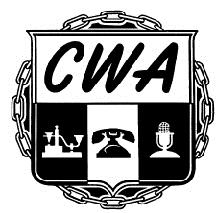 Communications Workers of America                          Fax (916) 921-4559District 92804 Gateway Oaks Drive, Suite 150Sacramento, CA 95833-3509OPEIU 29 AFL-CIO (233)nb